Инструкция по предоставлению отчёта с использованием приложения «Госключ»(Функционал работает в тестовом режиме)ПОДГОТОВИТЕЛЬНЫЙ ЭТАПЗарегистрироваться в личном кабинете (далее – ЛК) системы сбора отчетности (https://websbor.rosstat.gov.ru/online/respondent-registration-request).Иметь подтвержденную учетную записи на портале Госуслуг.Скачать приложение «Госключ», из магазина приложений на свой смартфон или планшет.При установке принять лицензионное соглашение и установить пароль как на портале ГосуслугВодить по экрану до получения индикатора 100%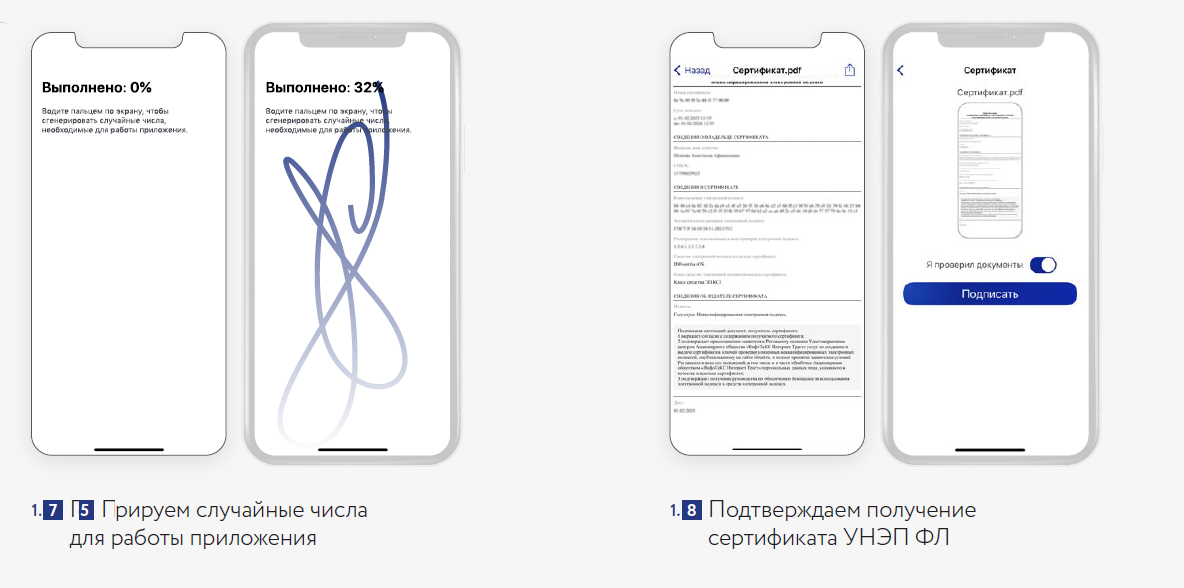 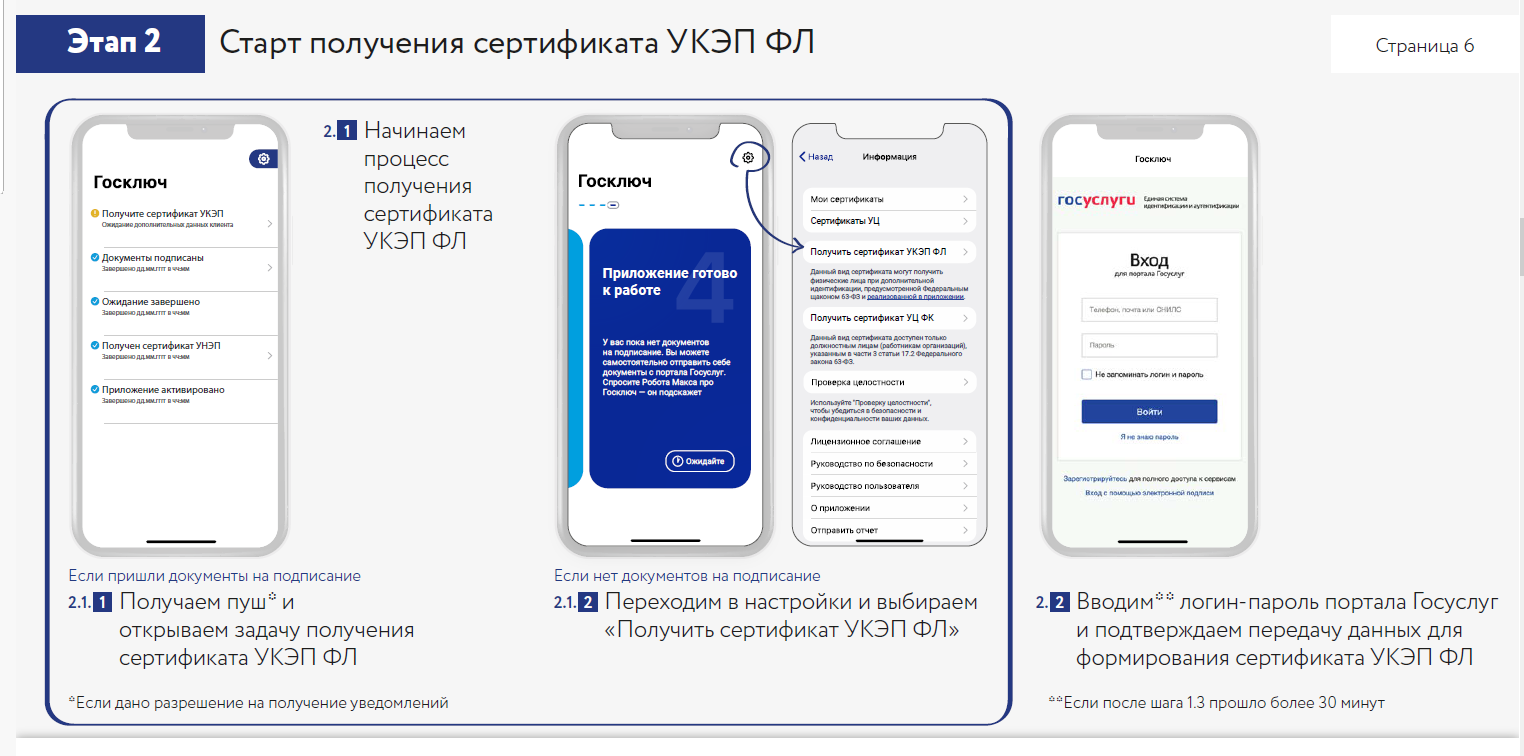 ЭТАП СОЗДАНИЯ, ПОДПИСАНИЯ И ОТПРАВКИ ОТЧЕТАВыполнить вход в личный кабинет респондента системы сбора отчетности. Заполнить и сохранить отчёт по форме за соответствующий отчетный период. Для заполнения и сохранения отчёта можно использовать ЛК или программу «Заполнение форм статистической отчетности» (offline – модуль).Запустить проверку контролей сохранённого отчета и устранить все соответствующие нарушения контролей (при их наличии), после чего повторно сохранить отчёт.Выгрузить XML-файл сохранённого отчета на свой персональный компьютер: ЛК системы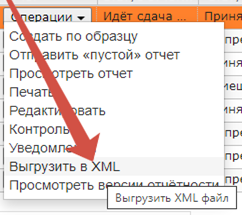 В программе «Заполнение форм статистической отчетности» (offline – модуль)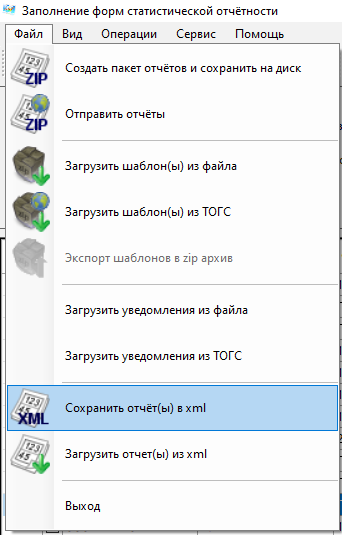 Войти на портал Госуслуг. В поисковую строку портала ввести слово «госключ» и выбрать вариант «Отправить документы в «Госключ»»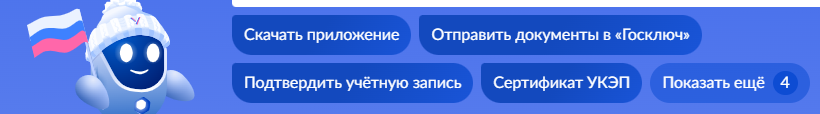 Следовать меню сервиса подписания.
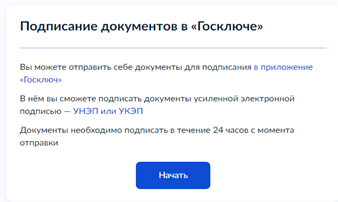 Выбрать категорию «Прочее»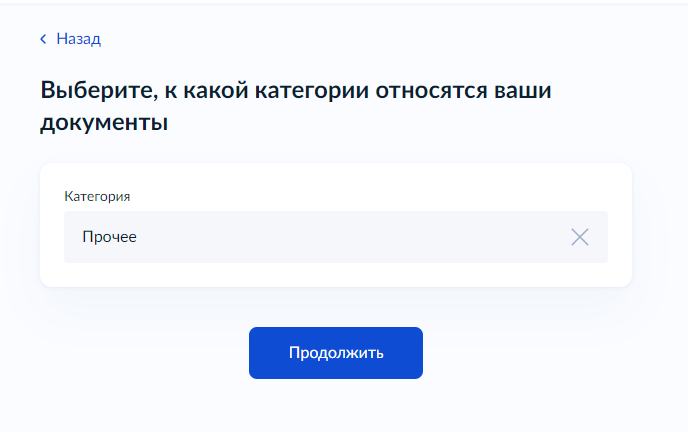 Загрузить отчёт в формате XML
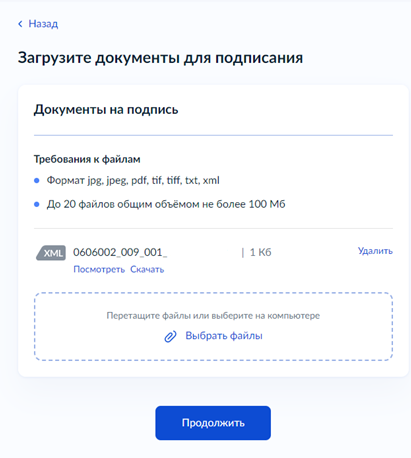 Ввести условное название документа, например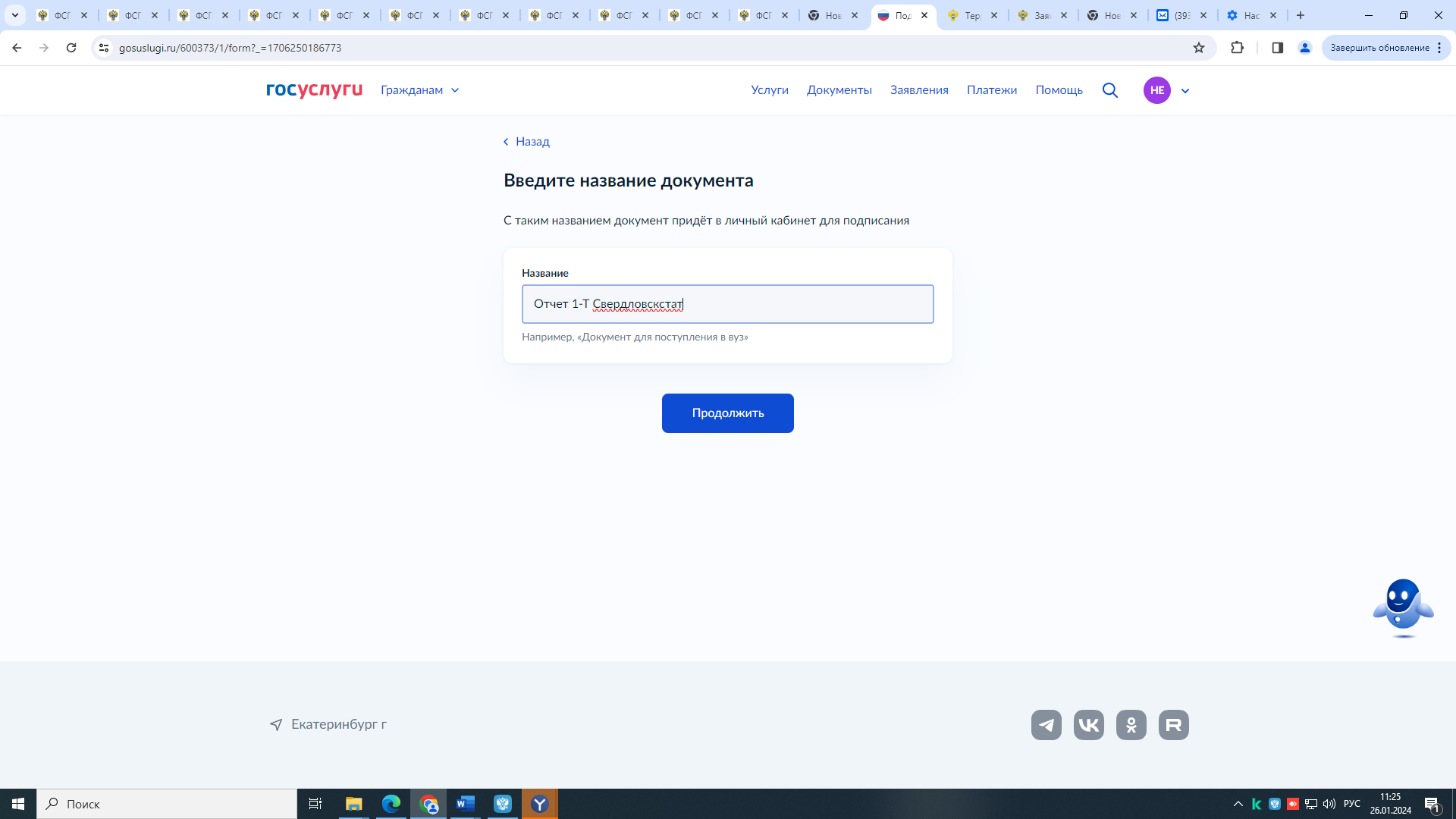 Выбрать тип подписи:УНЭП (Усиленная неквалифицированная электронная подпись)УКЭП (Усиленная квалифицированная электронная подпись) – потребуется действующий загранпаспорт и телефон с функцией NFC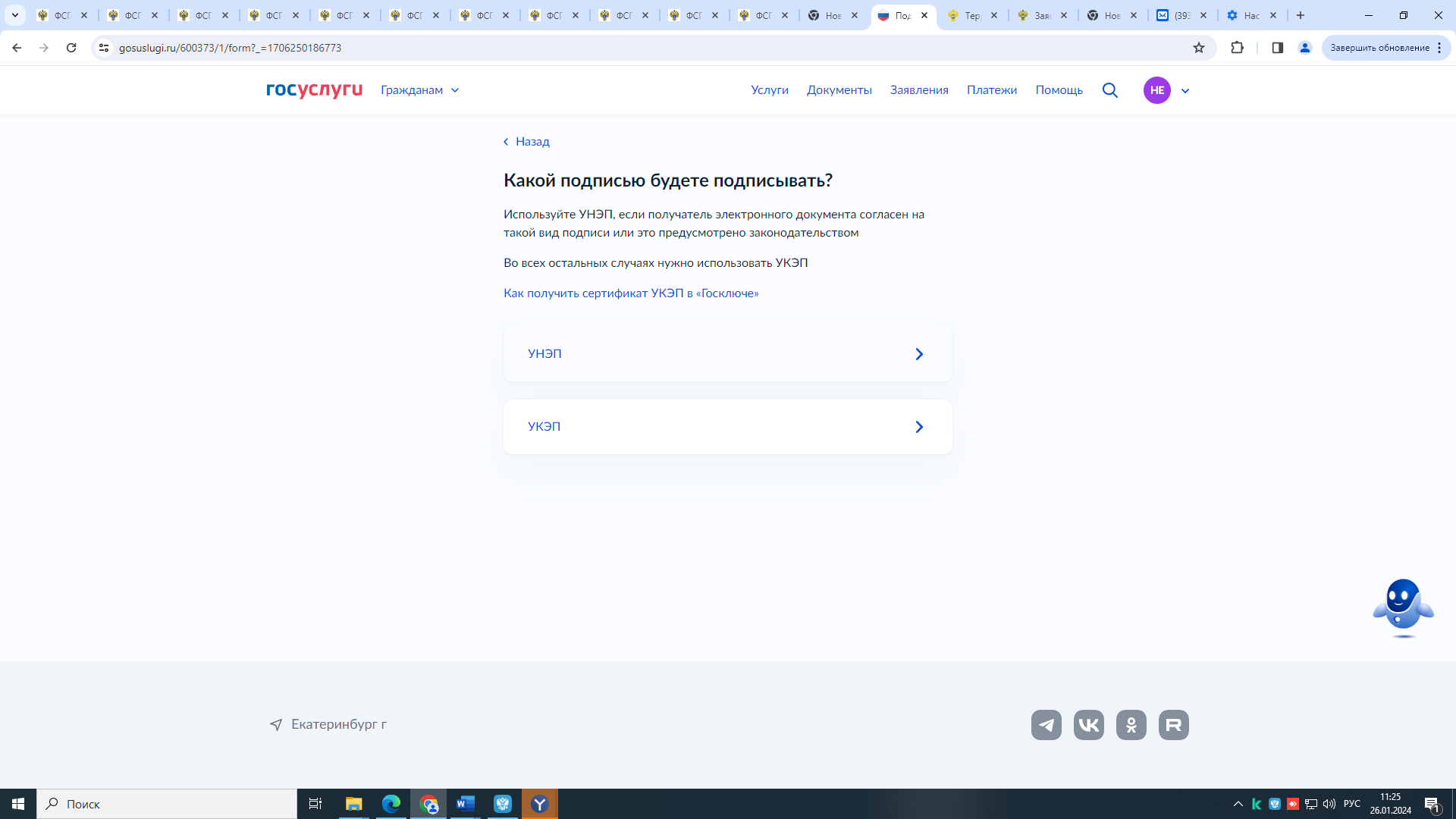 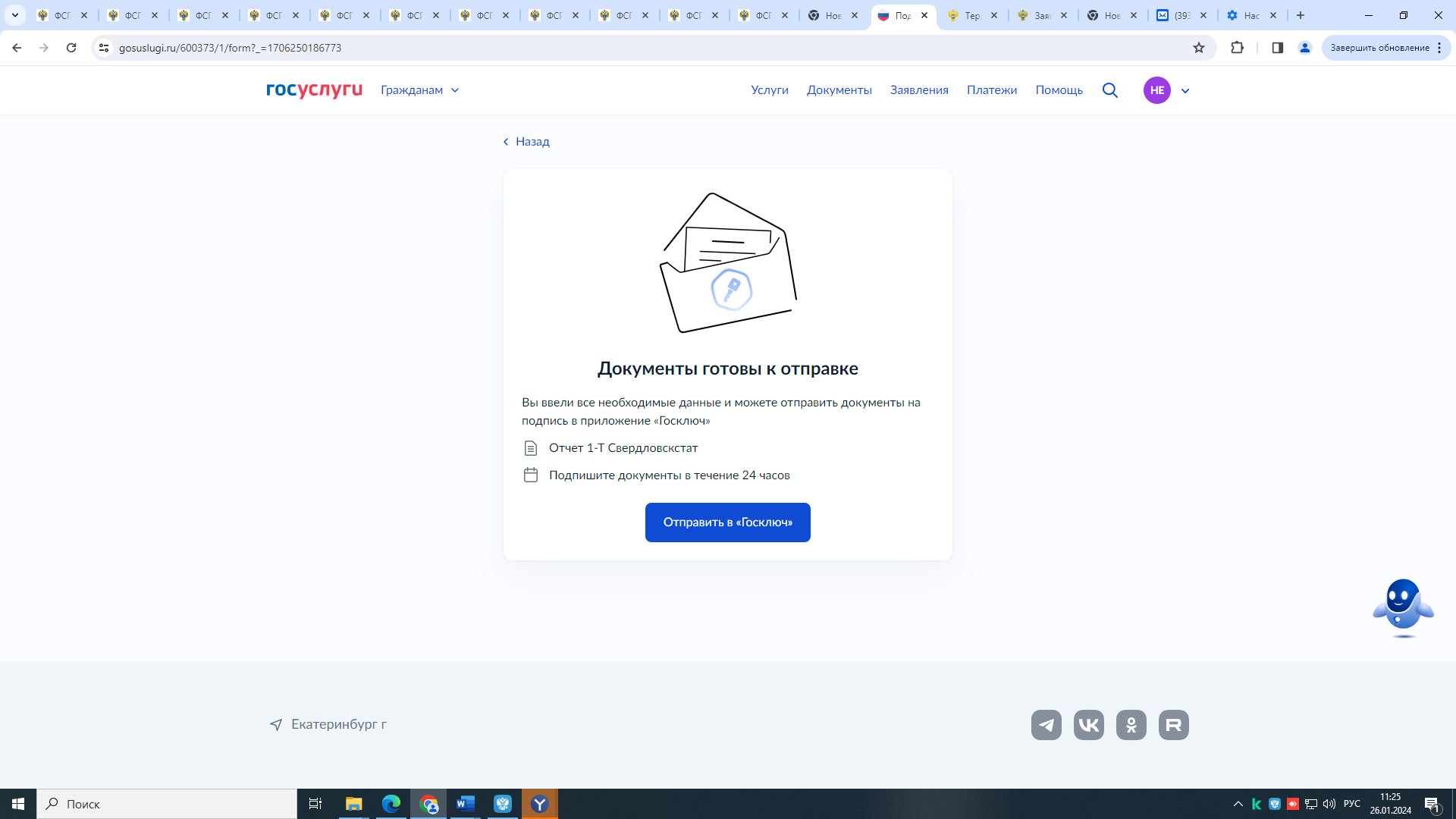 Отправить документ в приложение «Госключ»Запустить приложение «Госключ»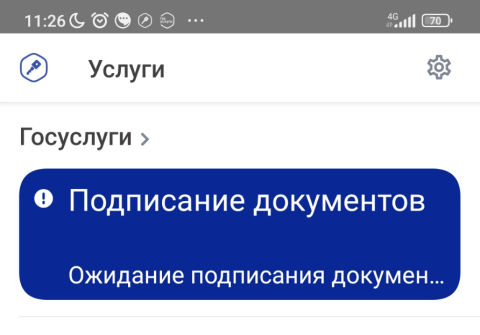 Выбрать согласие с правилами УНЭП ФЛ и подписать документ
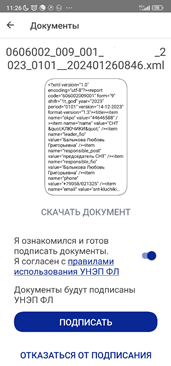 После подписания отчет уходит на портал Госуслуг в раздел Уведомления 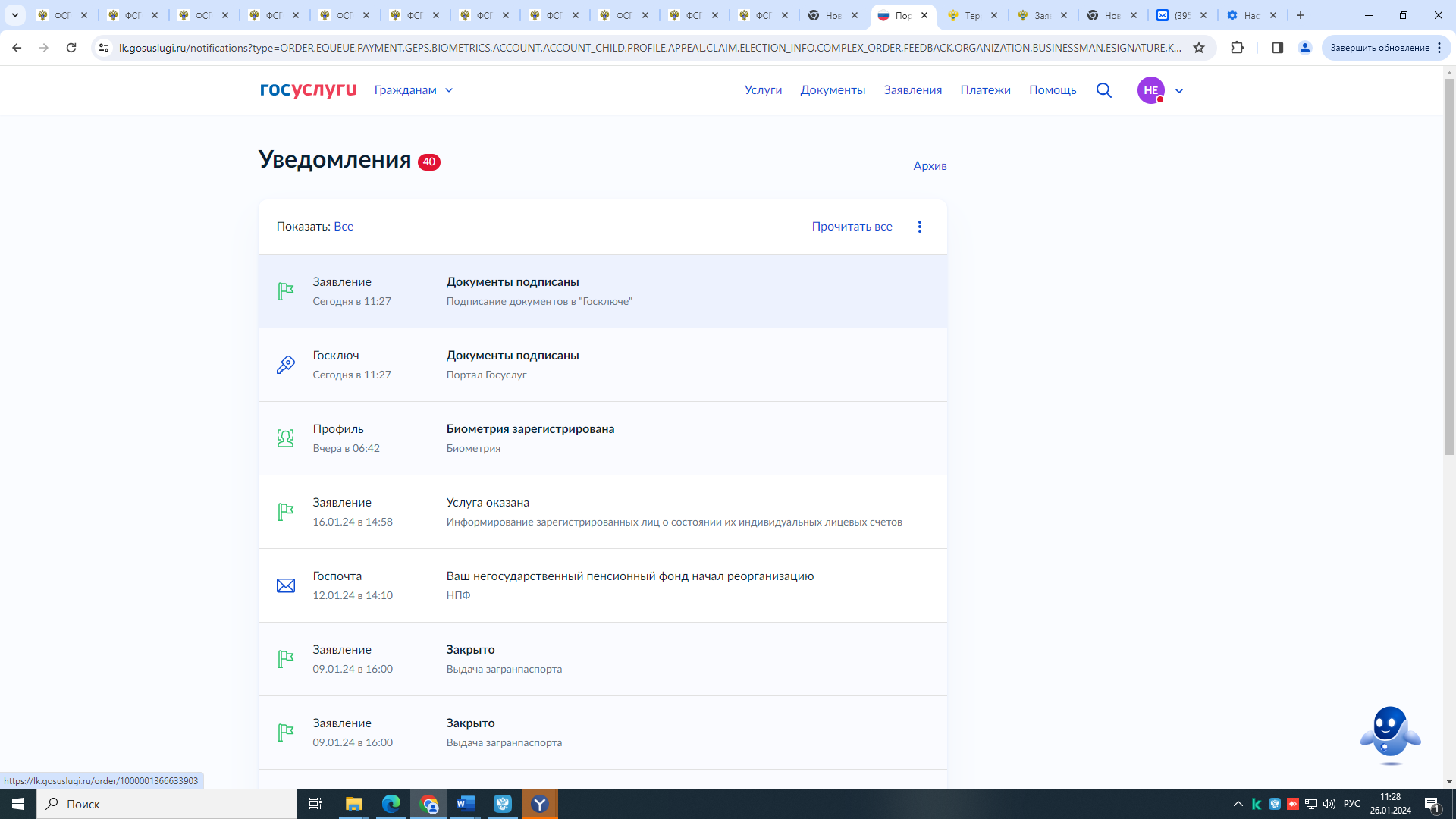 Нажать «Подробнее»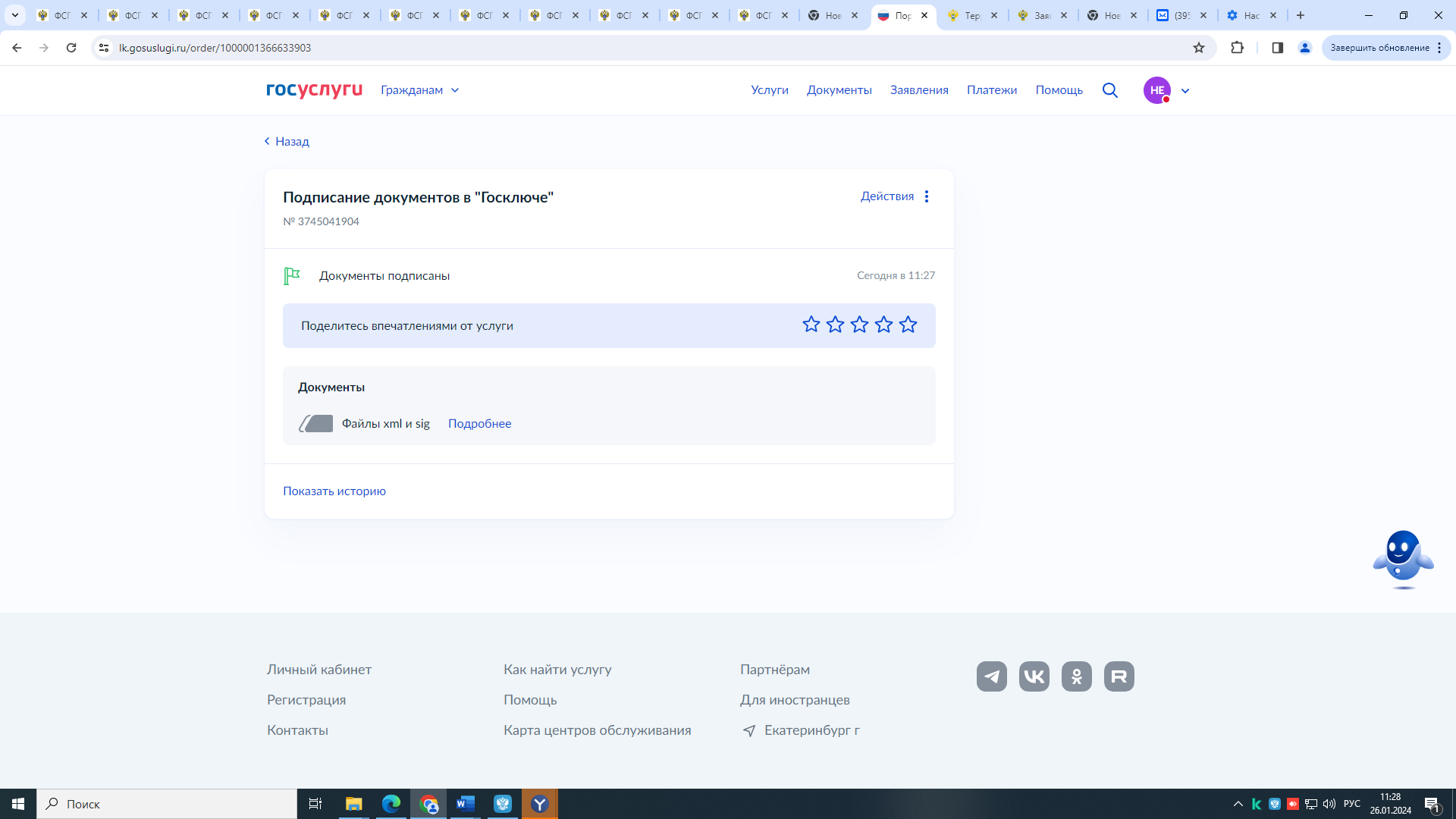 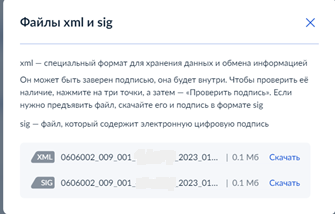 Скачать оба файла, заархивировать их в zip файл. В архиваторах требуется выбрать: «Формат архива» - «zip». Eсли установлен архиватор WinRar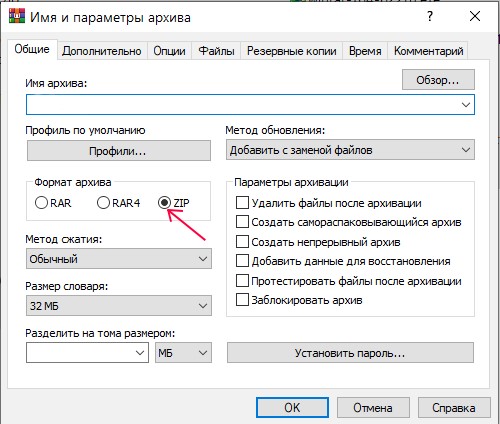 Eсли установлен архиватор «7zip»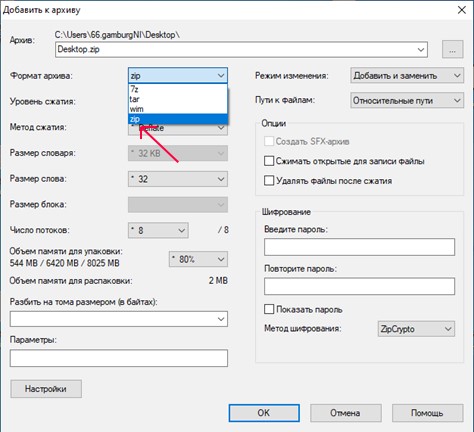 Загрузить заархивированные файлы через ЛК системы сбора отчетности. Одновременно можно загружать только один zip-архив, а в одном архиве должен быть только один файл с отчётом (.xml) и один файл с электронной подписью (.sig) указанного отчёта.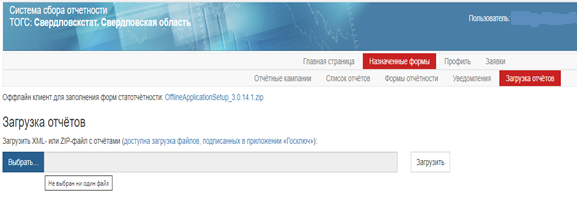 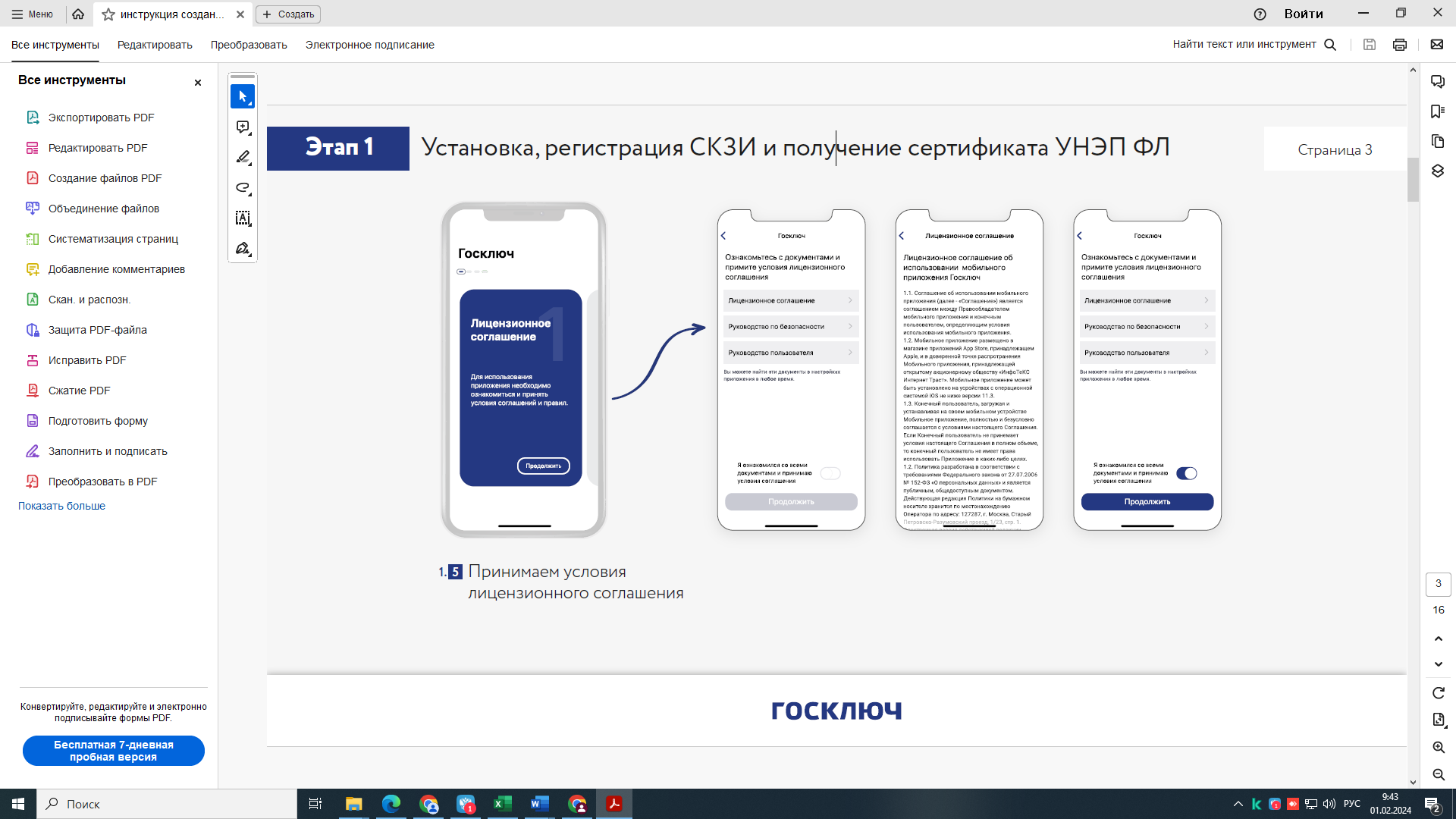 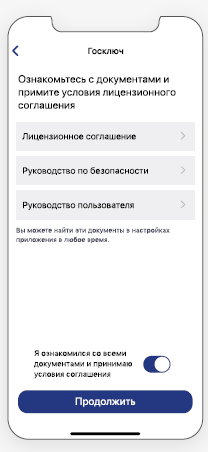 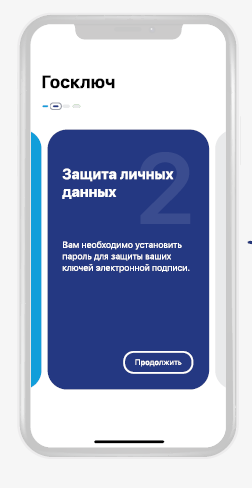 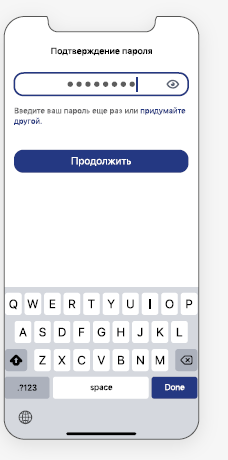 